МКОУ «Ново-Дмитриевская СОШ»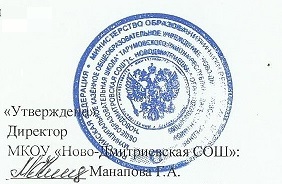 Список руководителей МО на 2020-2021 уч.г.Руководитель МО                          Янибекова А.И.№СекцияФИО1Секция учителей начальных классовКараянова Г.В.2Секция учителей русского языка и литературы, английского языкаТолакаева Д.О.3Секция учителей родного языка и литературы     Арсланбекова И.О.4Секция учителей математики, физики и информатики      Амангулова Р.Э.5Секция учителей физической культуры, технологии и музыкиБекишиев М.Д.6Секция учителей истории, обществознания, истории Дагестана, КТНД, права и экономикиНукаева Т.М.7Секция классных руководителей начальных классовИльясова Ф.С.8Секция классных руководителей старших классовБекишиева М.Ю.